Dossier d’inscription SERVICE RESTAURATION SCOLAIRE 2022/2023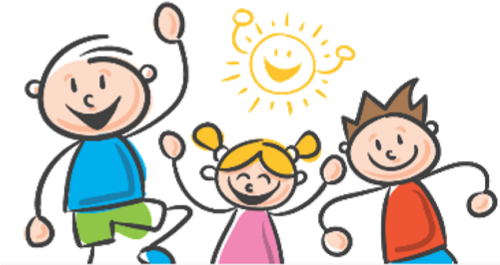 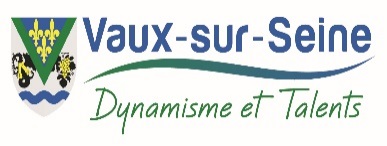 Coordonnées des parents ou du représentant légal :Nom et adresse du centre de sécurité sociale : ………………………………………..N° Sécurité Sociale : ………………………………………………………………………...Nom et adresse de l’assurance scolaire : ……………………………………..………..Votre numéro d’allocataire C.A.F. (obligatoire) : ………………………………...……. En cas d’accident, les responsables du restaurant scolaire s’efforcent de prévenir la famille par les moyens les plus rapides. Veuillez faciliter notre tâche en nous donnant au moins un numéro de téléphone Nom, prénom, N° de téléphone d’une personne susceptible de vous prévenir rapidement :En cas d’urgence, un élève accidenté ou malade est orienté et transporté par les services de secours d’urgence vers l’hôpital le mieux adapté. La famille est immédiatement avertie par nos soins.Un élève mineur ne peut sortir de l’hôpital qu’accompagné de sa famille.RENSEIGNEMENTS MÉDICAUX CONCERNANT L’ENFANT ENFANT 1 : Prénom : ………………………………………………. Nom du médecin traitant :  .............................................. Téléphone :  01………………………... L’enfant suit-il un traitement médical :   OUI   NON Si oui, lequel ?...................................................................................................................... L’enfant présente-t-il un handicap ou une maladie nécessitant une attention particulière ? OUI    NON Si oui, précisez………………………………………………………………………………………………… (Le service vous contactera si besoin afin de mettre en place un PAI).L’enfant est-il suivi par une Assistante de Vie Scolaire (AVS) ?   	 OUI    NON Un protocole d’Accueil est-il en cours ou a-t-il été signé avec l’école ?   OUI    NON Information utile que vous jugez nécessaire : ………………………………………………………………………………………………………………………………………………………………………………ENFANT 2 : Prénom : …………………………………………………. Nom du médecin traitant :  .............................................. Téléphone :  01………………………... L’enfant suit-il un traitement médical :  OUI  NON Si oui, lequel ?..................................................................................................................... L’enfant présente-t-il un handicap ou une maladie nécessitant une attention particulière ? OUI    NON Si oui, précisez………………………………………………………………………………………………… (Le service vous contactera si besoin afin de mettre en place un PAI). L’enfant est-il suivi par une Assistante de Vie Scolaire (AVS) ?OUI    NON Un protocole d’Accueil est-il en cours ou a-t-il été signé avec l’école ?  OUI    NON Information utile que vous jugez nécessaire : ………………………………………………………………………………………………………………………………………………………………………………ENFANT 3 : Prénom : ……………………………………………………… Nom du médecin traitant :  .............................................. Téléphone :  01………………………... L’enfant suit-il un traitement médical :  OUI  NON Si oui, lequel ?..................................................................................................................................... L’enfant présente-t-il un handicap ou une maladie nécessitant une attention particulière ?  OUI    NON Si oui, précisez……………………………………………………………………………………… (Le service vous contactera si besoin afin de mettre en place un PAI). L’enfant est-il suivi par une Assistante de Vie Scolaire (AVS) ?   OUI    NON Un protocole d’Accueil est-il en cours ou a-t-il été signé avec l’école ? OUI    NON Information utile que vous jugez nécessaire : ……………………………………………………………………………………………………………………………………………………………………ENFANT 4 : Prénom : ……………………………………………………… Nom du médecin traitant :  .............................................. Téléphone :  01………………………... L’enfant suit-il un traitement médical :  OUI  NON Si oui, lequel ?..................................................................................................................................... L’enfant présente-t-il un handicap ou une maladie nécessitant une attention particulière ? OUI    NON Si oui, précisez……………………………………………………………………………………… (Le service vous contactera si besoin afin de mettre en place un PAI). L’enfant est-il suivi par une Assistante de Vie Scolaire (AVS) ?   OUI    NON Un protocole d’Accueil est-il en cours ou a-t-il été signé avec l’école ? OUI    NON Information utile que vous jugez nécessaire : ………………………………………………………………………………………………………………………………………………………………………………Attention : En cas de non renseignement de cette partie, la Mairie de Vaux-sur-Seine se dégage de toute responsabilité en cas de problème médical de l’enfant. AUTORISATIONSJ’autorise le personnel de la Ville de VAUX-SUR-SEINE à filmer, photographier, mon enfant, inscrit au restaurant scolaire et à utiliser son image sur : Le magazine municipal, la page facebook et le site Internet de la commune Je soussigné(e)……………………………………………………………………………………………………………responsable légal de l’enfant, déclare exacts les renseignements portés sur cette fiche et autorise les responsables du service restauration scolaire, le cas échéant à prendre toutes mesures d’urgence rendues nécessaires par l’état de l’enfant. J’atteste avoir reçu les règlements du service restauration scolaire mis à jour afin d’en prendre connaissance, et d’accepter son contenu.Vaux-sur-Seine, le   	Signature des parents : Liste des pièces à retourner en mairie ou par mail (scolaire@vauxsurseine.fr) avec le dossier completNom de(s) l’enfant(s) Prénom(s) de(s) l’enfant(s) M ou FNiveau scolaire pour l’année 2022/2023Jours de présenceRestauration scolaire Date du dernier rappel de vaccin antitétaniqueLundi   MardiJeudi VendrediLundi   MardiJeudi VendrediLundi   MardiJeudi VendrediLundi   MardiJeudi VendrediPèreMèreReprésentant légalNom PrénomAdresseSituation professionnelle + nom employeurAdresse mailNuméro de portableNuméro du domicileNuméro de travailNomPrénomTéléphoneLien de parenté avec le(s) enfant(s)	Pour les nouvelles inscriptionsActivitéPièces à fournirCantineAttestation CAFDemandé par les services financiers pour le recouvrement (Trésor Public)Justificatif de domicile de – de 3 moisPour justifier de la domiciliation sur la communeCertificat de vaccination (pages 90 à 93 du carnet de santé)Obligatoire en accueil collectifAvis d’impôt 2022Dès réception Pour le calcul du Quotient FamilialAvis d’impôt 2021Valable jusqu’au 31/12/2022Pour le calcul du Quotient FamilialFormulaire de P.A.I.En cas de problème de santé nécessitant un aménagement ou un traitement particulier	Pour les réinscriptionsActivitéPièces à fournirCantineJustificatif de domicile de – de 3 moisPour justifier de la domiciliation sur la communeAvis d’impôt sur le revenu 2022Dès réception Pour le calcul du Quotient FamilialFormulaire de P.A.I.En cas de problème de santé nécessitant un aménagement ou un traitement particulier